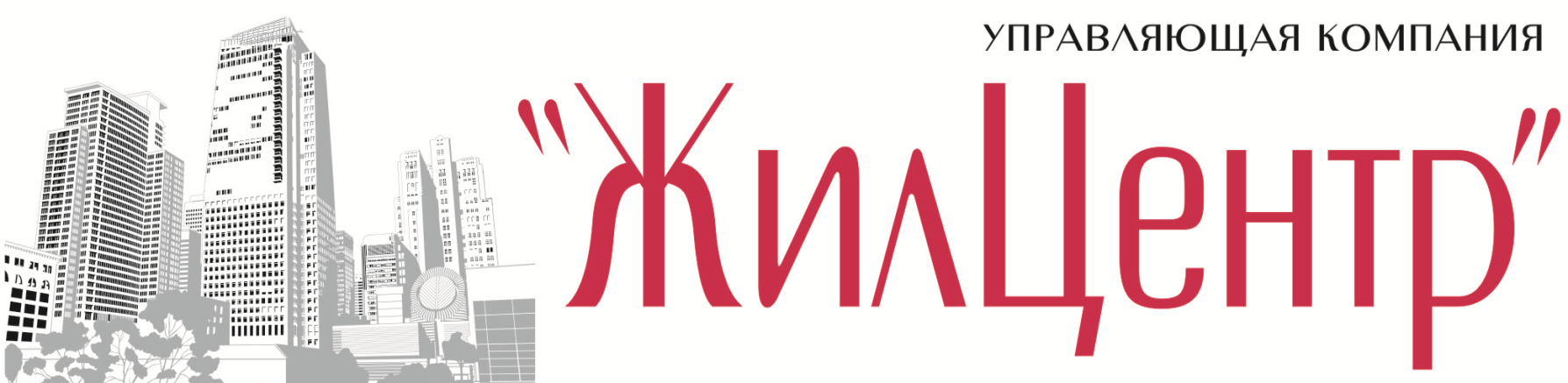 Гражданско-правовая форма – Общество с ограниченной ответственностью,Юридический адрес: 111674, г. Москва, ул. Рождественская, дом 6. Р/с 40702810238250018912 в ОАО «Сбербанк России» г. Москва, к/с 30101810400000000225 , ИНН 7721728416, КПП 772101001,  ОГРН 1117746500695,  БИК 044525225.Сайт: www.jilcentr.ru; тел: +7 (499) 678-81-99, E-mail: jilcentr@yandex.ruЖуравлеву А.А.sefugy@gmail.comКопия: Аппарат Совета депутатов муниципального округа Некрасовка города Москвы111674, г. Москва, 1-я Вольская ул., д. 24, корп. 1mo-nekrasovka@mail.ruУважаемый Алексей Михайлович!Рассмотрев Ваше обращение, поступившее в ООО «Жилцентр» из Аппарата Совета депутатов муниципального округа Некрасовка города Москвы по вопросу правомерности проведения общего собрания собственников помещений многоквартирного дома по выбору управляющей организации по адресу: г. Москва, ул. Недорубова, д. 21, сообщаю.В соответствии с ч. 1 ст. 44 ЖК РФ общее собрание собственников помещений в многоквартирном доме (далее – МКД) является органом управления МКД. Общее собрание собственников помещений в МКД проводится в целях управления МКД путем обсуждения вопросов повестки дня и принятия решений по вопросам, поставленным на голосование.Согласно части 2 вышеуказанной статьи к компетенции общего собрания собственников помещений в МКД относится, в том числе и вопрос выбора способа управления многоквартирным домом. Помимо этого, ст. 44.1 ЖК РФ установлено, что общее собрание собственников помещений в МКД может проводиться, в том числе и посредством очно-заочного голосования, не требующего совместного присутствия собственников.Оценка правомерности проведения общего собрания собственников в МКД заключается в установлении наличия или отсутствия кворума при проведении такого собрания. Так, согласно данным, указанным в протоколе внеочередного общего собрания собственников помещений в МКД по адресу: г. Москва, ул. Недорубова, д. 21 от 20.12.2018 № Н21-1 на дату проведения собрания в общем собрании собственников приняли участие 137 собственников и их представителей, владеющих 8224,0 м.кв. из 10907,1 м.кв., что соответствует 75,4% голосов и таким образом правомочность общего собрания была подтверждена ввиду наличия кворума и возможности собрания принимать решения.Согласно ст. 46 ЖК РФ решения общего собрания собственников помещений по вопросам, поставленным на голосование, принимаются большинством голосов от общего числа голосов, принимающих участие в данном собрании. Решение общего собрания обязательно для исполнения всеми собственниками многоквартирного дома, в котором оно проводилось.В связи с тем, что правомерность и правомочность внеочередного общего собрания собственников помещений в многоквартирном доме по указанному адресу проведенного в очно-заочной форме в период с 20.11.2018 по 15.12.2018 была подтверждена, то правовые основания для невыполнения принятых на нем решений у собственников МКД и управляющей компании отсутствуют.Дополнительно информирую, что управляющая компания принимает все зависящие от нее меры и использует все доступные ресурсы в целях обеспечения жителей указанных многоквартирных домов, качественными жилищно-коммунальными услугами и предпринимает все доступные способы урегулирования возникающих с потребителями конфликтов.Забота о гражданах, проживающих в многоквартирных домах, находящихся под управлением ООО «Жилцентр», является одним из приоритетных направлений в работе управляющей компании и находится на особом контроле руководства.Иной информацией, по указанным в обращении вопросам, управляющая компания не владеет.С уважением,Генеральный директор                                                                                           В.В. Кобец